МУНИЦИПАЛЬНОЕ ОБРАЗОВАНИЕ «ГОРОД БЕРЕЗНИКИ» ПЕРМСКОГО КРАЯАДМИНИСТРАЦИЯ ГОРОДА БЕРЕЗНИКИ ПОСТАНОВЛЕНИЕ_________							№ ____В целях упорядочения размещения нестационарных торговых объектов на территории муниципального образования «Город Березники», в соответствии с постановлением Правительства Пермского края от 28.11.2017 № 966-п «Об утверждении Порядка разработки и утверждения схемы размещения нестационарных торговых объектов» (далее – Порядок), на основании протоколов заседаний комиссии по регулированию нестационарной торговли муниципального образования «Город Березники» Пермского края            от 28.06.2022 № 4, от 21.07.2022 № 5администрация города Березники ПОСТАНОВЛЯЕТ:1.Внести в Схему размещения нестационарных торговых объектов на территории муниципального образования «Город Березники» Пермского края: текстовая и графическая части, утвержденную постановлением администрации города от 04.09.2018      № 2173 (далее - Схема), следующие изменения:1.1.в разделе I:1.1.1.в таблице пункта 1.1:1.1.1.1.строку 4 признать утратившей силу;1.1.1.2.строку 8 признать утратившей силу;1.1.1.3.строки 20 и 21 признать утратившими силу;1.1.1.4.строку 22 признать утратившей силу;1.1.1.5.строку 23 признать утратившей силу;1.1.2.пункт 1.3 изложить в следующей редакции:«1.3.Размещение нестационарных торговых объектов под учетными номерами: 1, 2, 3, 6, 7, 10, 11, 12, 13, 15, 16, 17, 18, 19, 20, 25, 26, 28, 29, 30, 31, 34, 37, 39, 40, 41, 42, 43, 44, 45, 46, 47, 48, 49, 50, 51, 52, 53, 54, 55, 56, 57, 58, 59, 60, 61, 62, 63, 64, 65, 66, 67, 68, 69, 70, 71, 72, 73, 74, 75, 76, 77, 78 таблицы пункта 1.1 настоящего раздела предусмотрено для субъектов малого или среднего предпринимательства.»;1.2.в разделе II:1.2.1.пункт 2.4 признать утратившим силу;1.2.2.пункт 2.8 признать утратившим силу;1.2.3. пункта 2.20 и 2.21 признать утратившими силу;1.2.4.пункта 2.22 признать утратившим силу;1.2.5.пункт 2.23 признать утратившим силу.2.Управлению по вопросам потребительского рынка и развитию предпринимательства администрации города в течение 5 календарных дней со дня вступления в силу настоящего постановления направить Схему в Министерство промышленности и торговли Пермского края.3.Официально опубликовать настоящее постановление                         в официальном печатном издании - газете «Два берега Камы»                       и разместить его на Официальном портале правовой информации города Березники в информационно-телекоммуникационной сети «Интернет».4.Настоящее постановление вступает в силу со дня, следующего за днем его официального опубликования в официальном печатном издании, за исключением подпунктов 1.1.1.4 и 1.2.4 пункта 1 настоящего постановления, которые вступают в силу со дня, следующего за днем официального опубликования настоящего постановления в официальном печатном издании, и применяются              с 01.10.2022.О внесении изменений                в Схему размещения нестационарных          торговых объектов                     на территории муниципального образования                       «Город Березники» Пермского края: текстовая и графическая части, утвержденную постановлением администрации города                  от 04.09.2018 № 2173                               И.о. Главы города Березники –главы администрации города Березники           М.А. Шинкарев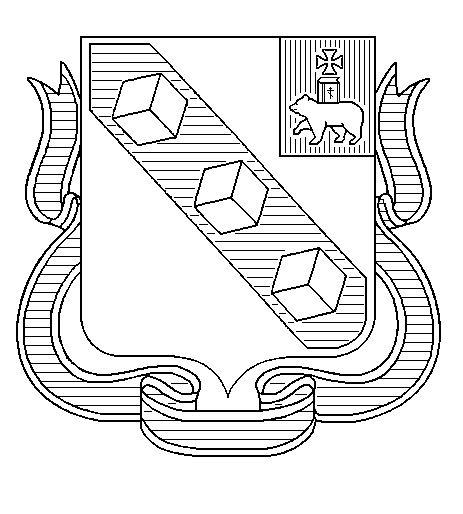 